RELLENO SANITARIOAREA DE COMPOSTAJE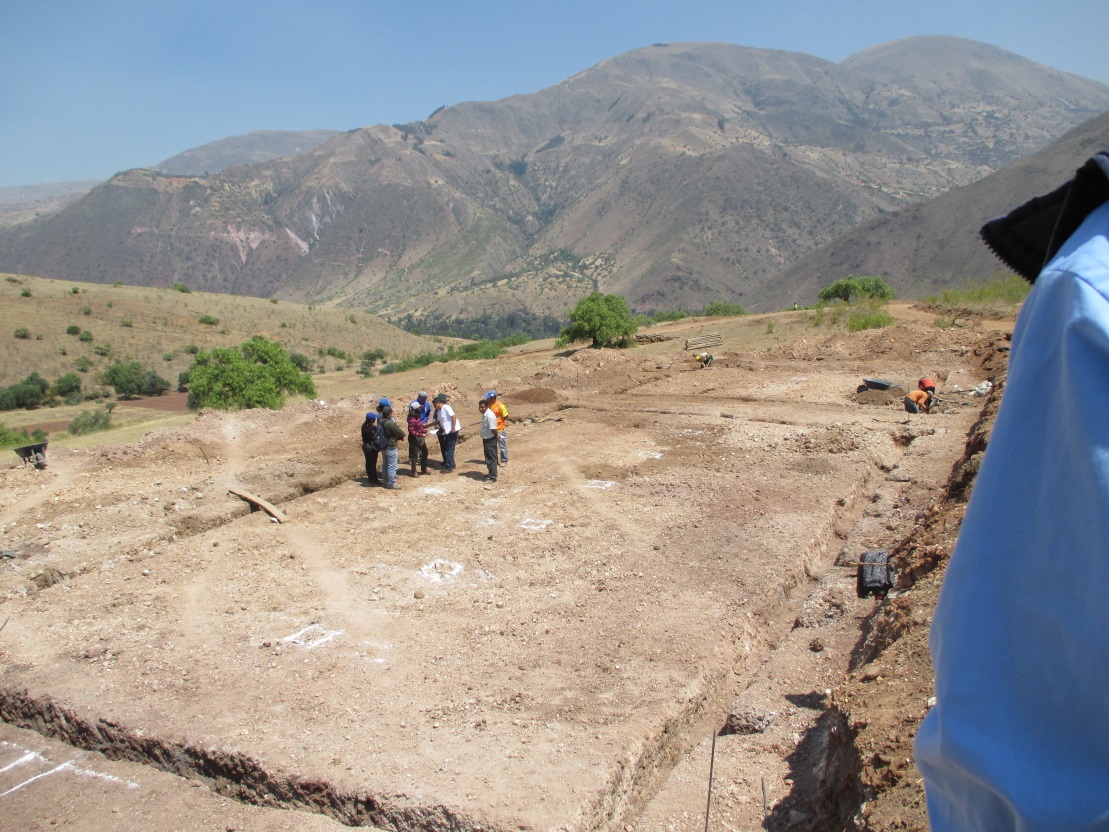 AREA DE TRINCHERAS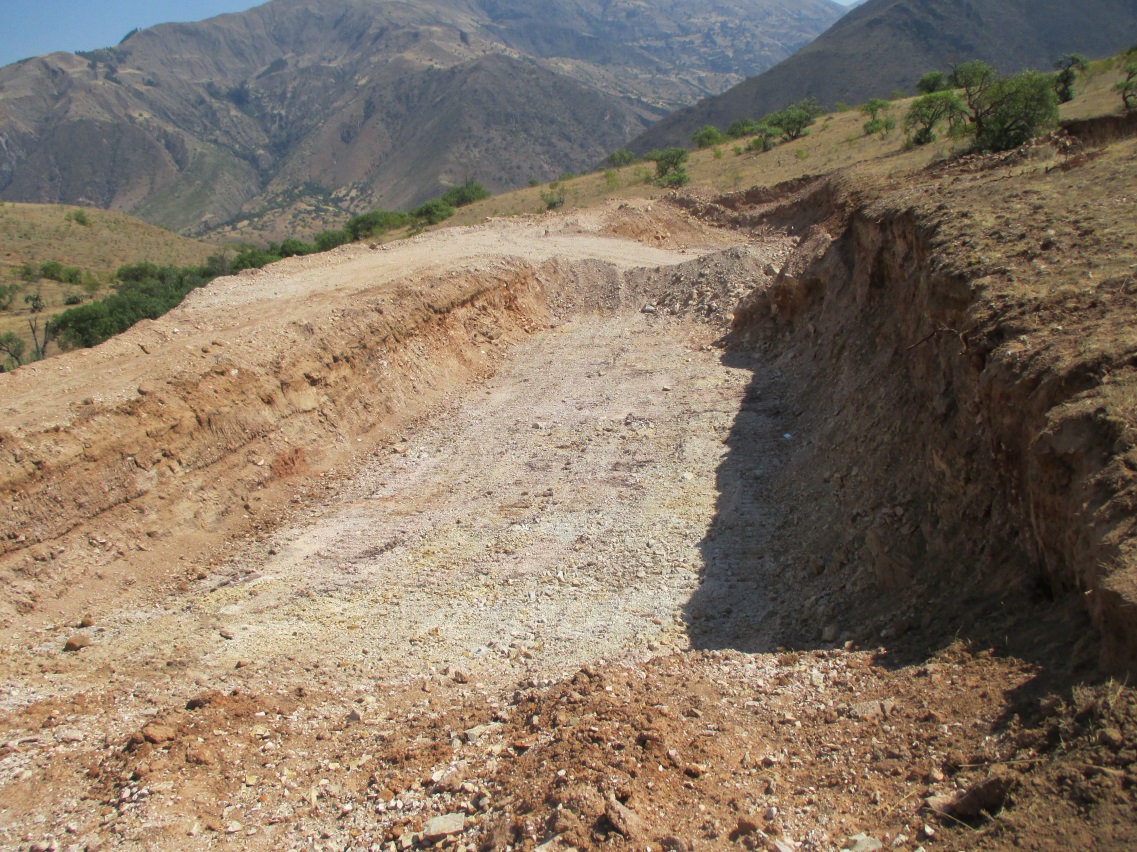 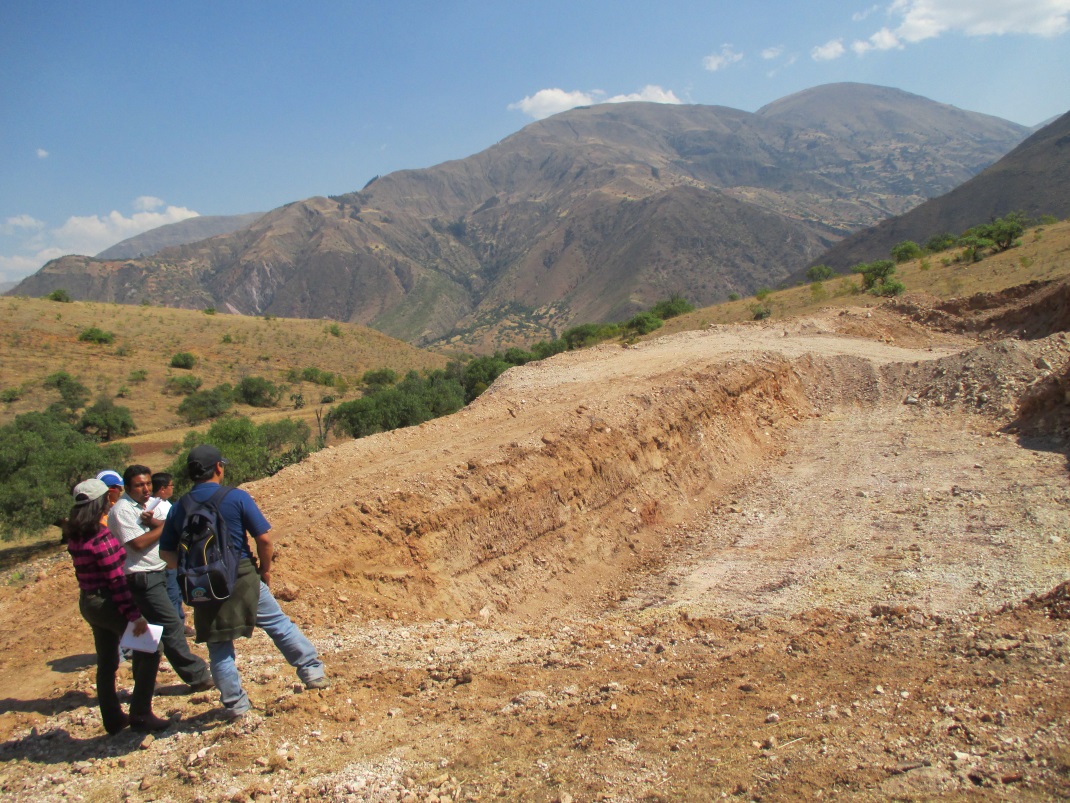 AREA DE LIXIVIACION 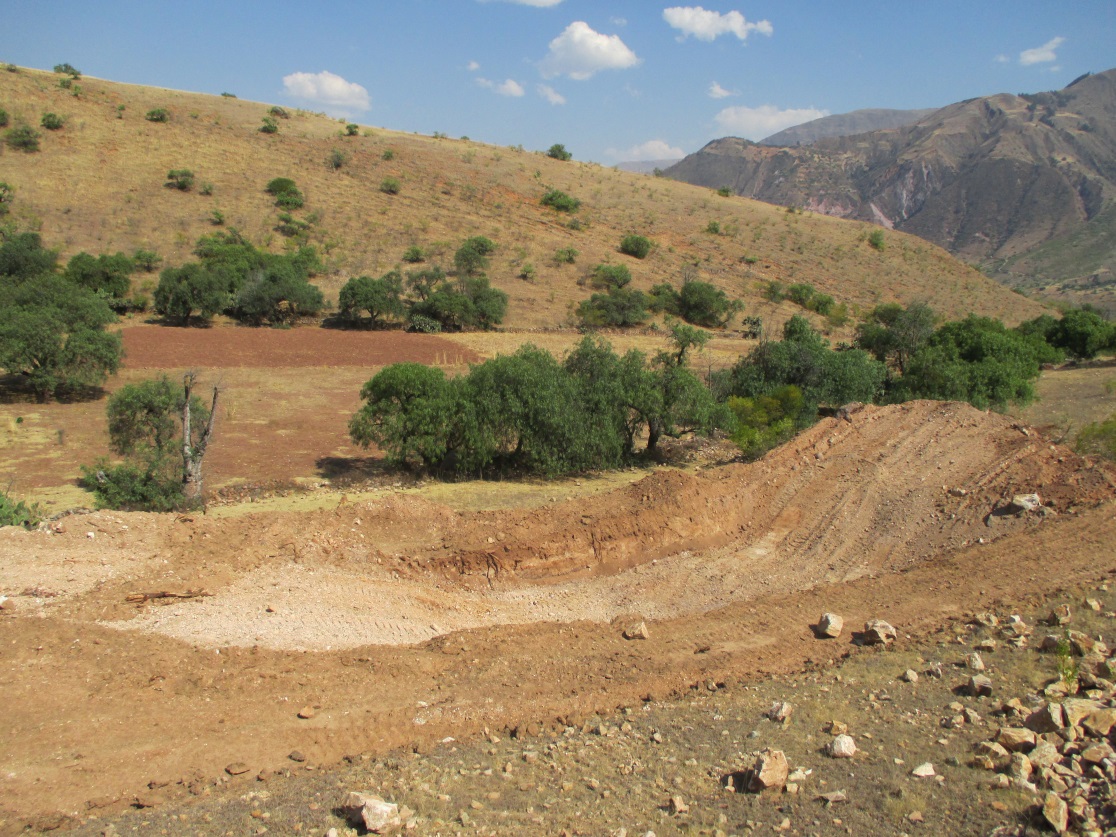 